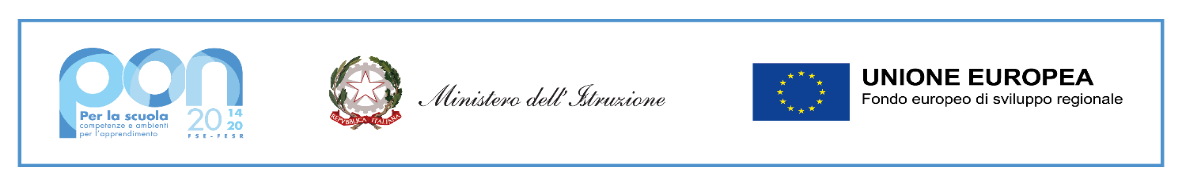 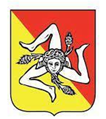 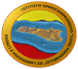 ISTITUTO OMNICOMPRENSIVO “L. PIRANDELLO”SCUOLA INFANZIA, PRIMARIA E SECONDARIA DI 1° E 2°GRADOVIA ENNA n° 7 – 92031 LAMPEDUSA E LINOSA (AG)Tel. 0922/970439  -C.F. 80006700845 - C.M. AGIC81000E  agic81000e@istruzione.it - agic81000e@pec.istruzione.itSito web www.scuoledilampedusa.edu.itAutorizzazione uscita didattica __________________(da distribuire agli alunni e ritirare da parte del Docente Referente)I sottoscritti______________________________ (padre) ________________________________ (madre)genitori dell'alunno/a ____________________________________________ della classe ___________Autorizzano__l__ propri__ figli__a partecipare alla all’uscita didattica  _________che si effettuerà il _______ in località________________________________Partenza alle ore__________ Rientro alle ore__________Docenti accompagnatori: Russo Anna, Greco Brigida, Bruccoleri Federica, Iacopinelli Carmela.Dichiarano, inoltre, di sollevare l’Istituto e i docenti da ogni responsabilità per eventuali incidenti non dipendenti da incuria e/o da negligente sorveglianza degli insegnanti stessi.Da restituire entro il	                                                                              Firma dei genitori o di chi esercita la patria potestà